GREEN PARK -  PIATTAFORMA GIREVOLE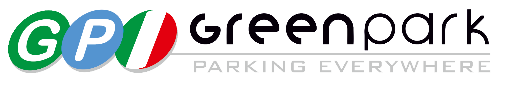 Sistema di parcheggio per facilitare o consentire l’accesso laddove non sia possibile effettuare manovreDESCRIZIONE TECNICA DELLA PIATTAFORMALa piattaforma girevole costruita dalla nostra Ditta è un’attrezzatura con la quale si possono sfruttare al meglio gli spazi disponibili per il parcheggio di autovetture.La piattaforma girevole funziona con comandi di semplice comprensione ed attivazione, e con chiare avvertenze sul libretto uso-manutenzione.La piattaforma girevole elettro-idraulico è composto da: - una struttura atta ad essere alloggiata in una fossa. Detta struttura comprende un basamento centrale con all’interno una ralla a sfere per la rotazione. Al basamento sono collegate le quattro porzioni di struttura che compongono il pianale. Lungo il perimetro, nella fossa sono posizionate delle ruote in zelamid di supporto.                                                                                    Carrabilità consentita max 2.500 kg (versione standard). - La movimentazione della piattaforma avviene tramite un riduttore idraulico posizionato all’interno del basamento e collegato alla ralla attraverso un pignone.Il telaio e il pianale sono costruiti con profili in acciaio saldati con procedimenti che isolano il bagno si saldatura dall’ambiente circostante garantendo così inossidabilità ed omogeneità delle saldature.Il circuito idraulico è azionato da una pompa alimentata con un motore elettrico ed è costruito con componenti (tubi, raccordi, valvole ecc.) aventi pressioni nominali notevolmente superiori a quelle in cui viene svolto il comune esercizio della macchina. Il fluido dell’impianto idraulico non necessita di sostituzione (se non in caso di perdite evidenti).L’impianto elettrico a bassissima tensione è costruito rispettando le norme di sicurezza ed è dotato di un comando principale a chiave asportabile collocato in un quadro comandi che può essere installato, in condizioni di massima sicurezza, in qualunque punto del box.L’azionamento del parcheggiare è dato da due fasi essenziali, la prima è la scelta del movimento da eseguire, tramite la chiave nel pannello comandi, scelta confermata da spia luminosa che segnala l’avvenuto collegamento e l’inserimento di tutti i sistemi di sicurezza.La seconda fase consiste nel premere il tasto di azionamento (a questo punto si inseriscono automaticamente i dispositivi di sicurezza, elettrici e idraulici) e nel tenerlo premuto fino all’arrivo della pedana a fine corsa. . ESCLUSIONIIVA ai termini di leggePermessi di accesso, sosta, carico e scarico.Impianto di illuminazione zona carico e scaricoOpere edile di qualsiasi genere, posa e predisposizione corrugati per impianto elettrico a noi riservati.Alimentazione e collegamento energia elettrica e messa a terra al quadroLinea di messa a terra diametro 16mm del vano piattaforma.